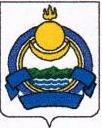 СОВЕТ  ДЕПУТАТОВ МУНИЦИПАЛЬНОГО ОБРАЗОВАНИЯ  «Озерное» РЕШЕНИЕ № 12/123.06.2022 г. 	с. ОзерноеО внесении изменений и дополнений в решении Совета депутатов МО «Озерное» от 29 декабря 2021 года №18/1 «О бюджете муниципального образования «Озерное»на 2022 год и на плановый период 2023 и 2024 годы»Статья 1. Внести в решение Совета депутатов МО «Озерное» от 29 декабря 2021 года №18/1 «О бюджете муниципального образования «Озерное» на 2022 год и на плановый период 2023 и 2024 годы» следующие изменения и дополнения:статью 1 изложить в следующей редакции:Утвердить основные характеристики местного бюджета на 2022 год:общий объем доходов в сумме 106505,068 тыс. рублей, в том числе безвозмездных поступлений в сумме 24742,368 тыс. рублей;2) общий объем расходов в сумме 106505,068 тыс. рублей;3) дефицит/профицит бюджета в сумме 0,00 тыс. рублей.Статью 10 дополнить пунктами 3 и 4 следующего содержания:«3. В целях содействия социально-экономического развития Еравнинского района и эффективного использования бюджетных средств предоставить межбюджетный трансферт из бюджета муниципального образования «Озерное» в форме иного межбюджетного трансферта бюджету муниципального образования «Еравнинский район».Утвердить Порядок предоставления иного межбюджетного трансферта бюджету муниципального образования «Еравнинский район» из бюджета муниципального образования «Озерное» на содействие развитию социально-экономического потенциала района, согласно приложению 20 к настоящему Решению.4. Утвердить распределение иного межбюджетного трансферта бюджету муниципального образования «Еравнинский район» на 2022 год согласно приложению 21 к настоящему Решению.»Приложение №4 «Налоговые и неналоговые доходы местного бюджета на 2022 год» изложить в редакции приложения №1 к настоящему решению;Приложение №6 «Объем безвозмездных поступлений на 2022 год» изложить в редакции приложения №2 к настоящему решению;Приложение №8 «Распределение бюджетных ассигнований по разделам и подразделам классификации расходов бюджетов на 2022 год» изложить в редакции приложения №3 к настоящему решению;Приложение №10 «Распределение бюджетных ассигнований по целевым статьям (муниципальным программам и непрограммным направлениям деятельности) видам расходов, ведомствам, а также по разделам, подразделам,  классификации расходов бюджетов на 2022 год» изложить в редакции приложения №4 к настоящему решению;Приложение №12 «Ведомственная структура расходов местного бюджета на 2022 год» изложить в редакции приложения №5 к настоящему решению;Приложение №14 «Источники финансирования дефицита местного бюджета на 2022 год» изложить в редакции приложения №6 к настоящему решению;Дополнить Приложением № 20 «Порядок предоставления иного межбюджетного трансферта бюджету муниципального образования «Еравнинский район» из бюджета муниципального образования «Озерное» на содействие развитию социально-экономического потенциала района» согласно приложению № 7 к настоящему решению.Дополнить Приложением № 21 «Распределение иного межбюджетного трансферта бюджету муниципального образования «Еравнинский район» из бюджета муниципального образования «Озерное» на содействие развитию социально-экономического потенциала района» согласно приложению № 8 к настоящему решению.Статья 2. Настоящее Решение вступает в силу со дня подписания и подлежит обнародованию.Председатель Совета депутатов муниципального образования«Озерное»                                                                                  М.С. АлексееваПриложение №7к Решению Совета депутатов МО «Озерное»«О бюджете муниципального образования  «Озерное»  на 2022 год и плановый период 2023-2024 гг.»от 23 июня 2022 года № 12/1Порядок предоставления иного межбюджетного трансферта бюджету муниципального образования «Еравнинский район» из бюджета муниципального образования «Озерное» на содействие развитию социально-экономического потенциала района1. Настоящий Порядок разработан в соответствии со статьей 142 Бюджетного кодекса Российской Федерации и определяет порядок предоставления иного межбюджетного трансферта бюджету муниципального образования «Еравнинский район» из бюджета муниципального образования «Озерное» на содействие развитию социально-экономического потенциала района (далее - иные межбюджетные трансферты).2. Иные межбюджетные трансферты предоставляются бюджету муниципального образования «Еравнинский район»  в пределах бюджетных ассигнований и лимитов бюджетных обязательств на соответствующий год и в соответствии с заключенным соглашением о предоставлении иного межбюджетного трансферта, между  главным распорядителем средств бюджета муниципального образования «Озерное» и получателем иного межбюджетного трансферта в соответствии с бюджетным законодательством Российской Федерации.3. Соглашение о предоставлении иных межбюджетных трансфертов должно содержать размер, целевое назначение, права и обязанности сторон и порядок возврата средств иных межбюджетных трансфертов, использованных не по целевому назначению.4. Не использованный на 1 января следующего финансового года остаток иных межбюджетных трансфертов подлежит возврату в бюджет муниципального образования «Озерное» в соответствии с требованиями, установленными бюджетным законодательством Российской Федерации.Пояснительная записка к решению Совета депутатов МО «Озерное»«О внесении изменений в Решение от 23 июня 2022 г. № 12/1«О бюджете муниципального образования «Озерное» на 2022 год и плановый период 2023 и 2024 годов»Предлагается внести следующие изменения в решение Совета депутатов МО «Озерное» от 23 июня 2022 г. № 12/1 «О бюджете муниципального образования «Озерное» на 2022 год и плановый период 2023 и 2024 годов»: В целях содействия развитию социально-экономического потенциала Еравнинского района, предоставить межбюджетный трансферт из бюджета муниципального образования «Озерное» в форме иного межбюджетного трансферта бюджету муниципального образования «Еравнинский район».В соответствии со статьей 142 Бюджетного кодекса Российской Федерации утвердить порядок предоставления и распределение иного межбюджетного трансферта бюджету муниципального образования «Еравнинский район» из бюджета муниципального образования «Озерное» на содействие развитию социально-экономического потенциала района.ДОХОДЫУвеличение плана по межбюджетным трансфертам, передаваемые бюджетам поселений из бюджетов муниципальных районов на осуществление части полномочий по решению вопросов местного значения в соответствии с заключенными соглашениями – 20899312 рублей.                                                 РАСХОДЫ Увеличение на 15490012 рублей:853 0409 84200Д6203 244 - +20899312 рублей, Прочая закупка товаров, работ и услуг;853 1102 0500182610 244- -5409300 рублей, Прочая закупка товаров, работ и услуг для обеспечения  государственных (муниципальных) нужд.Приложение №1к  Решению Совета депутатов МО  «Озерное»«О бюджете муниципального образования «Озерное»  на 2022 год»от 23 июня 2022 года № 12/1Приложение №1к  Решению Совета депутатов МО  «Озерное»«О бюджете муниципального образования «Озерное»  на 2022 год»от 23 июня 2022 года № 12/1Приложение №1к  Решению Совета депутатов МО  «Озерное»«О бюджете муниципального образования «Озерное»  на 2022 год»от 23 июня 2022 года № 12/1Приложение №1к  Решению Совета депутатов МО  «Озерное»«О бюджете муниципального образования «Озерное»  на 2022 год»от 23 июня 2022 года № 12/1Приложение №1к  Решению Совета депутатов МО  «Озерное»«О бюджете муниципального образования «Озерное»  на 2022 год»от 23 июня 2022 года № 12/1Приложение №1к  Решению Совета депутатов МО  «Озерное»«О бюджете муниципального образования «Озерное»  на 2022 год»от 23 июня 2022 года № 12/1Налоговые и неналоговые доходы местного бюджета на 2022 годНалоговые и неналоговые доходы местного бюджета на 2022 годНалоговые и неналоговые доходы местного бюджета на 2022 годНалоговые и неналоговые доходы местного бюджета на 2022 годНалоговые и неналоговые доходы местного бюджета на 2022 годНалоговые и неналоговые доходы местного бюджета на 2022 годНалоговые и неналоговые доходы местного бюджета на 2022 годНалоговые и неналоговые доходы местного бюджета на 2022 год(тыс. рублей)Код бюджетной классификацииКод бюджетной классификацииНаименованиеСумма0001 00 00000 00 0000 000НАЛОГОВЫЕ И НЕНАЛОГОВЫЕ ДОХОДЫ81762,70001 01 00000 00 0000 000НАЛОГИ НА ПРИБЫЛЬ, ДОХОДЫ817151821 01 02000 01 0000 110Налог на доходы физических лиц817150001 06 00000 00 0000 000НАЛОГИ НА ИМУЩЕСТВО5,91821 06 01030 10 0000 110Налог на имущество физических лиц, взимаемый по ставкам, применяемым к объектам налогообложения, расположенным в границах поселений5,90001 06 06000 00 0000 110Земельный налог41,81821 06 06033 10 0000 110Земельный налог с организаций, обладающих земельным участком, расположенным в ганицах сельских поселений19,41821 06 06043 10 0000 110Земельный налог с физических лиц, обладающих земельным участком, расположенным в границах сельских поселений22,41821 11 05035 10 0000 120Доходы от сдачи в аренду имущества, находящегося в оперативном управлении органов управления поселений и созданных ими учреждений (за исключением имущества муниципальных, бюджетных и автономных нуждПриложение № 2к  Решению Совета депутатов МО  «Озерное»«О бюджете муниципального образования  «Озерное»  на 2022 год»от 23 июня 2022 года № 12/1Приложение № 2к  Решению Совета депутатов МО  «Озерное»«О бюджете муниципального образования  «Озерное»  на 2022 год»от 23 июня 2022 года № 12/1Приложение № 2к  Решению Совета депутатов МО  «Озерное»«О бюджете муниципального образования  «Озерное»  на 2022 год»от 23 июня 2022 года № 12/1Приложение № 2к  Решению Совета депутатов МО  «Озерное»«О бюджете муниципального образования  «Озерное»  на 2022 год»от 23 июня 2022 года № 12/1Приложение № 2к  Решению Совета депутатов МО  «Озерное»«О бюджете муниципального образования  «Озерное»  на 2022 год»от 23 июня 2022 года № 12/1Приложение № 2к  Решению Совета депутатов МО  «Озерное»«О бюджете муниципального образования  «Озерное»  на 2022 год»от 23 июня 2022 года № 12/1Объем безвозмездных поступлений на 2022 годОбъем безвозмездных поступлений на 2022 годОбъем безвозмездных поступлений на 2022 годОбъем безвозмездных поступлений на 2022 годОбъем безвозмездных поступлений на 2022 годОбъем безвозмездных поступлений на 2022 годОбъем безвозмездных поступлений на 2022 годОбъем безвозмездных поступлений на 2022 год(тыс. рублей)ГРБСКодНаименованиеСумма0002 00 00000 00 0000 000БЕЗВОЗМЕЗДНЫЕ ПОСТУПЛЕНИЯ24742,3680002 02 00000 00 0000 000БЕЗВОЗМЕЗДНЫЕ ПОСТУПЛЕНИЯ ОТ ДРУГИХ БЮДЖЕТОВ БЮДЖЕТНОЙ СИСТЕМЫ РОССИЙСКОЙ ФЕДЕРАЦИИ24742,3680002 02 01000 00 0000 151ДОТАЦИИ БЮДЖЕТАМ СУБЪЕКТОВ РОССИЙСКОЙ ФЕДЕРАЦИИ И МУНИЦИПАЛЬНЫХ ОБРАЗОВАНИЙ1,408532 02 01001 10 0000 151Дотации бюджетам поселений на выравнивание бюджетной обеспеченности1,400002 02 03000 00 0000 151СУБВЕНЦИИ БЮДЖЕТАМ СУБЪЕКТОВ РОССИЙСКОЙ ФЕДЕРАЦИИ И МУНИЦИПАЛЬНЫХ ОБРАЗОВАНИЙ 146,908532 02 03015 10 0000 151Субвенции бюджетам поселений на осуществление первичного воинского учета на территориях где отсутствуют военные комиссариаты146,900002 02 04000 00 0000 151ИНЫЕ МЕЖБЮДЖЕТНЫЕ ТРАНСФЕРТЫ21097,6688532 02 40014 10 0000 150Межбюджетные трансферты, передаваемые бюджетам поселений из бюджетов муниципальных районов на осуществление части полномочий по решению вопросов местного значения в соответствии с заключенными соглашениями21097,6680002 02 09000 00 0000 151ПРОЧИЕ БЕЗВОЗМЕЗДНЫЕ ПОСТУПЛЕНИЯ ОТ ДРУГИХ БЮДЖЕТОВ БЮДЖЕНОЙ СИСТЕМЫ3496,408532 02 90054 10 0000 150Прочие безвозмездные поступления в бюджеты сельских поселений от бюджета муниципальных районов3496,40Приложение №3к  Решению Совета депутатов МО  «Озерное»«О бюджете муниципального образования «Озерное на 2022 год»от 23 июня 2022 года № 12/1Приложение №3к  Решению Совета депутатов МО  «Озерное»«О бюджете муниципального образования «Озерное на 2022 год»от 23 июня 2022 года № 12/1Приложение №3к  Решению Совета депутатов МО  «Озерное»«О бюджете муниципального образования «Озерное на 2022 год»от 23 июня 2022 года № 12/1Приложение №3к  Решению Совета депутатов МО  «Озерное»«О бюджете муниципального образования «Озерное на 2022 год»от 23 июня 2022 года № 12/1Приложение №3к  Решению Совета депутатов МО  «Озерное»«О бюджете муниципального образования «Озерное на 2022 год»от 23 июня 2022 года № 12/1Распределение бюджетных ассигнований по разделам и подразделам классификации расходов бюджетов на 2022 годРаспределение бюджетных ассигнований по разделам и подразделам классификации расходов бюджетов на 2022 годРаспределение бюджетных ассигнований по разделам и подразделам классификации расходов бюджетов на 2022 годРаспределение бюджетных ассигнований по разделам и подразделам классификации расходов бюджетов на 2022 годРаспределение бюджетных ассигнований по разделам и подразделам классификации расходов бюджетов на 2022 годНаименованиеРаз-
делПод-
раз-
делСуммав т. ч. за счет средств ФБОбщегосударственные вопросы012 517,40,0Функционирование высшего должностного лица субъекта Российской Федерации и муниципального образования0102614,1000Функционирование Правительства Российской Федерации, высших исполнительных органов государственной власти субъектов Российской Федерации, местных администраций0104399,0371Обеспечение деятельности финансовых, налоговых и таможенных органов и органов финансового (финансово-бюджетного) надзора0106326,9000Резервные фонды01111,0Другие общегосударственные вопросы01131 176,371Национальная оборона02.146,9146,9Мобилизационная и вневойсковая подготовка02.03.146,9146,9Национальная безопасность и правоохранительная деятельность0340,00,0Защита населения и территории от чрезвычайных ситуаций природного и техногенного характера, гражданская оборона030940,0Национальная экономика0421 091,1Дорожное хозяйство (дорожные фонды)040920 991,3Другие вопросы в области национальной экономики041299,756Жилищно-коммунальное хозяйство05224,30,0Другие вопросы в области жилищно-коммунального хозяйства0503.224,3Культура, кинематография082 480,10,0Культура0801289,7Другие вопросы в области культуры, кинематографии08042 190,4Социальная политика10010,00,0Пенсионное обеспечение10010,0Физическая культура и спорт115,30,0Физическая культура11015,3Массовый спорт11020,0Межбюджетные трансферты общего характера бюджетам бюджетной системы РФ1480 000,0Прочие межбюджетные трансферты общего характера1403.80 000,0ВСЕГО РАСХОДОВ106 505,068146,9Приложение №4к  Решению Совета депутатов МО  «Озерное»«О бюджете муниципального образования  «Озерное»  на 2022 год»от 23 июня 2022 года № 12/1Приложение №4к  Решению Совета депутатов МО  «Озерное»«О бюджете муниципального образования  «Озерное»  на 2022 год»от 23 июня 2022 года № 12/1Приложение №4к  Решению Совета депутатов МО  «Озерное»«О бюджете муниципального образования  «Озерное»  на 2022 год»от 23 июня 2022 года № 12/1Приложение №4к  Решению Совета депутатов МО  «Озерное»«О бюджете муниципального образования  «Озерное»  на 2022 год»от 23 июня 2022 года № 12/1Приложение №4к  Решению Совета депутатов МО  «Озерное»«О бюджете муниципального образования  «Озерное»  на 2022 год»от 23 июня 2022 года № 12/1Приложение №4к  Решению Совета депутатов МО  «Озерное»«О бюджете муниципального образования  «Озерное»  на 2022 год»от 23 июня 2022 года № 12/1Приложение №4к  Решению Совета депутатов МО  «Озерное»«О бюджете муниципального образования  «Озерное»  на 2022 год»от 23 июня 2022 года № 12/1Приложение №4к  Решению Совета депутатов МО  «Озерное»«О бюджете муниципального образования  «Озерное»  на 2022 год»от 23 июня 2022 года № 12/1Приложение №4к  Решению Совета депутатов МО  «Озерное»«О бюджете муниципального образования  «Озерное»  на 2022 год»от 23 июня 2022 года № 12/1Приложение №4к  Решению Совета депутатов МО  «Озерное»«О бюджете муниципального образования  «Озерное»  на 2022 год»от 23 июня 2022 года № 12/1Приложение №4к  Решению Совета депутатов МО  «Озерное»«О бюджете муниципального образования  «Озерное»  на 2022 год»от 23 июня 2022 года № 12/1Приложение №4к  Решению Совета депутатов МО  «Озерное»«О бюджете муниципального образования  «Озерное»  на 2022 год»от 23 июня 2022 года № 12/1Распределение бюджетных ассигнований по целевым статьям (муниципальным программам и непрограммным направлениям деятельности) видам расходов, ведомствам, а также по разделам, подразделам,  классификации расходов бюджетов на 2022 годРаспределение бюджетных ассигнований по целевым статьям (муниципальным программам и непрограммным направлениям деятельности) видам расходов, ведомствам, а также по разделам, подразделам,  классификации расходов бюджетов на 2022 годРаспределение бюджетных ассигнований по целевым статьям (муниципальным программам и непрограммным направлениям деятельности) видам расходов, ведомствам, а также по разделам, подразделам,  классификации расходов бюджетов на 2022 годРаспределение бюджетных ассигнований по целевым статьям (муниципальным программам и непрограммным направлениям деятельности) видам расходов, ведомствам, а также по разделам, подразделам,  классификации расходов бюджетов на 2022 годРаспределение бюджетных ассигнований по целевым статьям (муниципальным программам и непрограммным направлениям деятельности) видам расходов, ведомствам, а также по разделам, подразделам,  классификации расходов бюджетов на 2022 годРаспределение бюджетных ассигнований по целевым статьям (муниципальным программам и непрограммным направлениям деятельности) видам расходов, ведомствам, а также по разделам, подразделам,  классификации расходов бюджетов на 2022 годРаспределение бюджетных ассигнований по целевым статьям (муниципальным программам и непрограммным направлениям деятельности) видам расходов, ведомствам, а также по разделам, подразделам,  классификации расходов бюджетов на 2022 год(тыс. рублей)НаименованиеЦелевая статьяВид расходовГРБСРазделПод-разделСуммаМуниципальная программа "Совершенствование муниципального управления " муниципального образования "Озерное" на 2022-2024 гг.01 0 00 000001 902,31Основное мероприятие "Совершенствование управленческого процесса"01 0 00 000001 902,31Расходы на обеспечение функций  органов местного самоуправления 01 0 01 91020664,77Фонд оплаты труда государственных (муниципальных) органов 01 0 01 91020121244,20Администрация сельского поселения "Озерное"01 0 01 91020121853244,20Общегосударственные вопросы01 0 01 9102012185301244,20Другие общегосударственные вопросы01 0 01 910201218530104244,20Взносы по обязательному социальному страхованию на выплаты денежного содержания и иные выплаты работникамгосударственных (муниципальных) органов01 0 01 9102012973,70Администрация сельского поселения "Озерное"01 0 01 9102012985373,70Общегосударственные вопросы01 0 01 910201298530173,70Другие общегосударственные вопросы01 0 01 91020129853010473,7000Закупка товаров, работ и услуг в сфере информационно-коммуникационных технологий01 0 01 9102024226,88Администрация сельского поселения "Озерное"01 0 01 9102024285326,88Общегосударственные вопросы01 0 01 910202428530126,88Другие общегосударственные вопросы01 0 01 91020242853010426,88Прочая закупка товаров, работ и услуг01001910202440,00Администрация сельского поселения "Озерное"01001910202448530,00Общегосударственные вопросы0100191020244853010,00Другие общегосударственные вопросы010019102024485301040,00Уплата прочих налогов, сборов01001910208522,96Администрация сельского поселения "Озерное"01001910208528532,96Общегосударственные вопросы0100191020852853012,96Другие общегосударственные вопросы010019102085285301042,96237Уплата иных платежей010019102085351,30Администрация сельского поселения "Озерное"010019102085385351,30Общегосударственные вопросы01001910208538530151,30Другие общегосударственные вопросы0100191020853853010451,29973Фонд оплаты труда учреждений01 0 01 23590111558,50Администрация сельского поселения "Озерное"01 0 01 23590111853558,50Общегосударственные вопросы01 0 01 2359011185301558,50Другие общегосударственные вопросы01 0 01 235901118530113558,50Взносы по обязательному социальному страхованию на выплаты денежного содержания и иные выплаты работникамгосударственных (муниципальных) органов01 0 01 23590119168,70Администрация сельского поселения "Озерное"01 0 01 23590119853168,70Общегосударственные вопросы01 0 01 2359011985301168,70Другие общегосударственные вопросы01 0 01 235901198530113168,70Прочая закупка товаров, работ и услуг в сфере информационно-коммуникационных технологий01 0 01 2359024226,90Администрация сельского поселения "Озерное"01 0 01 2359024285326,90Общегосударственные вопросы01 0 01 235902428530126,90Другие общегосударственные вопросы01 0 01 23590242853011326,90Прочая закупка товаров, работ и услуг для обеспечения государственных (муниципальных) нужд01 0 01 23590244315,07Администрация сельского поселения "Озерное"01 0 01 23590244853315,07Общегосударственные вопросы01 0 01 2359024485301315,07Другие общегосударственные вопросы01 0 01 235902448530113315,07Закупка энергетических ресурсов01 0 01 2359024723,10Администрация сельского поселения "Озерное"01 0 01 2359024785323,10Общегосударственные вопросы01 0 01 235902478530123,10Другие общегосударственные вопросы01 0 01 23590247853011323,10Уплата прочих налогов, сборов и иных платежей01 0 01 235908523,30Администрация сельского поселения "Озерное"01 0 01 235908528533,30Общегосударственные вопросы01 0 01 23590852853013,30Другие общегосударственные вопросы01 0 01 2359085285301133,30Уплата иных платежей01 0 01 235908531,60Администрация сельского поселения "Озерное"01 0 01 235908538531,60Общегосударственные вопросы01 0 01 23590853853011,60Другие общегосударственные вопросы01 0 01 2359085385301131,60Расходы бюджета на вознаграждение старост населения муниципального образования84 2 00 C102012379,20Администрация сельского поселения "Озерное"84 2 00 C102012385379,20Общегосударственные вопросы84 2 00 C10201238530179,20Другие общегосударственные вопросы84 2 00 C1020123853011379,20Межбюджетные трансферты на осуществление части полномочий по формированию и исполнению бюджетов поселений01 0 01 41010293,90Иные межбюджетные трансферты01 0 01 41010540293,90Администрация сельского поселения "Озерное"01 0 01 41010540853293,90Общегосударственные вопросы01 0 01 4101054085301293,90Обеспечение деятельности финансовых, налоговых и таможенных органов и органов финансового (финансово-бюджетного) надзора (при наличии финансового органа)01 0 01 410105408530106293,90Передача полномочий муниципальному району по контролю за исполнением местного бюджета, за соблюдением установленного порядка подготовки и рассмотрения проекта местного бюджета, отчета о его исполнении, за соблюдением установленного порядка управления и распоряжения имуществом, находящимся в муниципальной собственности01 0 01 4102033,00Иные межбюджетные трансферты01 0 01 4102054033,00Администрация сельского поселения "Озерное"01 0 01 4102054085333,00Общегосударственные вопросы01 0 01 410205408530133,00Обеспечение деятельности финансовых, налоговых и таможенных органов и органов финансового (финансово-бюджетного) надзора (при наличии финансового органа)01 0 01 41020540853010633,00Муниципальная программа "Предупреждение чрезвычайных сиутаций" на территории муниципального образования "Озерное" на 2022-2024 гг.02 0 00 0000040,00Основное мероприятие "Защита от чрезвыяайных ситуаций и пожарная безопасность"02 0 01 0000040,00Предупреждение и ликвидация последствий чрезвычайных ситуаций и стихийных бедствий природного и техногенного характера02 0 01 8230040,00Прочая закупка товаров, работ и услуг для обеспечения государственных (муниципальных) нужд02 0 01 8230024440,00Администрация сельского поселения "Озерное"02 0 01 8230024485340,00Национальная безопасность и правоохранительная деятельность 02 0 01 823002448530340,00Защита населения и территории от чрезвычайных ситуаций природного и техногенного характера, гражданская оборона02 0 01 82300244853030940,00Муниципальная программа "Благоустройство" муниципального образования "Озерное" на 2022-2024 гг.03 0 00 00000217,70Основное мероприятие "Мероприятия по благоустройству"03 0 01 00000217,70Уличное освещение03 0 01 82910211,70Закупка энергетических ресурсов03 0 01 82910247211,70Администрация сельского поселения "Озерное"03 0 01 82910247853211,70Жилищно-коммунальное хозяйство03 0 01 8291024785305211,70Благоустройство03 0 01 829102478530503211,70Основное мероприятие "Мероприятия по благоустройству"03 0 01 000006,00Благоустройство03 0 01 829206,00Прочая закупка товаров, работ и услуг для обеспечения государственных (муниципальных) нужд03 0 01 829202446,00Администрация сельского поселения "Озерное"03 0 01 829202448536,00Жилищно-коммунальное хозяйство03 0 01 82920244853056,00Благоустройство03 0 01 8292024485305036,00Муниципальная программа "Культура" муниципального образования "Озерное" на 2022-2024 гг.04 0 00 000002480,09Основное мероприятие Развитие культуры"04 0 01 000002480,09Расходы на обеспечение деятельности (оказание услуг) учреждений культуры (дома культуры, другие учреждения культуры) за счет средств на передачу части полномочий от бюджетов сельских поселений по созданию условий для организаций досуга и обеспечения жителей  услугами организаций культуры в части оплаты труда04 0 01 41050289,70Иные межбюджетные трансферты04 0 01 41050540289,70Администрация сельского поселения "Озерное"04 0 01 41050540853289,70Культура, ктинематография04 0 01 4105054085308289,70Культура04 0 01 410505408530801289,70Расходы на обеспечение деятельности (оказание услуг) учреждений культуры (дома культуры, другие учреждения культуры) за счет средств на передачу части полномочий от бюджетов сельских поселений по созданию условий для организаций досуга и обеспечения жителей  услугами организаций культуры в части оплаты труда04 0 01 41050944,10Иные межбюджетные трансферты04 0 01 41050540944,10Администрация сельского поселения "Озерное"04 0 01 41050540853944,10Культура, ктинематография04 0 01 4105054085308944,10Другие вопросы в области культуры04 0 01 410505408530804944,10Расходы на обеспечение деятельности (оказание услуг) учреждений хозяйственного обслуживания04 0 01 235901166,09Закупка товаров, работ, услуг в целях капитального ремонта государственного (муниципального) имущества04 0 01 23590243900,5669Администрация сельского поселения "Озерное"04 0 01 23590243853900,5669Культура, ктинематография04 0 01 2359024385308900,5669Другие вопросы в области культуры04 0 01 235902438530804900,5669Прочая закупка товаров, работ и услуг в сфере информационно-коммуникационных технологий04 0 01 2359024231,00Администрация сельского поселения "Озерное"04 0 01 2359024285331,00Культура, ктинематография04 0 01 235902428530831,00Другие вопросы в области культуры04 0 01 23590242853080431,00Прочая закупка товаров, работ и услуг для обеспечения государственных (муниципальных) нужд04 0 01 23590244223,13Администрация сельского поселения "Озерное"04 0 01 23590244853223,13Культура, кинематография04 0 01 2359024485308223,13Другие вопросы в области культуры04 0 01 235902448530804223,13Закупка энергетических ресурсов04 0 01 2359024711,40Администрация сельского поселения "Комсомольское"04 0 01 2359024785311,40Культура, ктинематография04 0 01 235902478530811,40Другие вопросы в области культуры04 0 01 23590247853080411,40Расходы на проведение мероприятий в области культуры04 0 01 8261080,20Прочая закупка товаров, работ и услуг для обеспечения государственных (муниципальных) нужд04 0 01 8261024480,20Администрация сельского поселения "Озерное"04 0 01 8261024485380,20Культура, ктинематография04 0 01 826102448530880,20Другие вопросы в области культуры04 0 01 82610244853080480,20Муниципальная программа "Развитие физической культуры и спорта" на территории  муниципального образования "Озерное" на 2022-2024 гг.05 0 00 000005,30Основное мероприятие "Мероприятия в обсласти физической культуры и спорта"05 0 01 820005,30Расходы на проведение мероприятий в области физической культуры и  спорта 05 0 01 826005,30Прочая закупка товаров, работ и услуг для обеспечения государственных (муниципальных) нужд05 0 01 826002445,30Администрация сельского поселения "Озерное"05 0 01 826002448535,30Физическая культура и спорт05 0 01 82600244853115,30Физическая культура 05 0 01 8260024485311015,30Межбюджетные трансферты бюджетам поселений на реализацию муниципальной программы "Развитие физической культуры, спорта и молодежной политики в Еравнинском районе"05001621100,00Бюджетные инвестиции в объекты капитального строительства государственной (муниципальной) собственности05001621104140,00Администрация сельского поселения "Озерное"05001621104148530,00Физическая культура и спорт0500162110414853110,00Массовый спорт050016211041485311020,00Прочая закупка товаров, работ и услуг для обеспечения государственных (муниципальных) нужд0500182610 2440,00Администрация сельского поселения "Озерное"0500182610 2448530,00Физическая культура и спорт0500182610 244853110,00Расходы на развитие физической культуры и спорта0500182610 24485311020,00Непрограммные расходы 80 0 00 00000768,60Обеспечение деятельности главы муниципального образования83 0 00 00000614,10Расходы на обеспечение функционирования высшего должностного лица муниципального образования83 0 00 91010614,10Фонд оплаты труда государственных (муниципальных) органов 83 0 00 91010121471,70Администрация сельского поселения "Озерное"83 0 00 91010121853471,70Общегосударственные вопросы83 0 00 9101012185301471,70Функционирование высшего должностного лица субъекта РФ и муниципального образовании83 0 00 910101218530102471,70Взносы по обязательному социальному страхованию на выплаты денежного содержания и иные выплаты работникамгосударственных (муниципальных) органов83 0 00 91010129142,40Администрация сельского поселения "Озерное"83 0 00 91010129853142,40Общегосударственные вопросы83 0 00 9101012985301142,40Функционирование высшего должностного лица субъекта РФ и муниципального образовании83 0 00 910101298530102142,40Непрограммные расходы муниципального образования84 0 00 00000154,50Резервные фонды муниципального образования84 1 00 000001,00Резервный фонд финансирования непредвиденных расходов администрации84 1 00 860101,00Резервные средства84 1 00 860108701,00Администрация сельского поселения "Озерное"84 1 00 860108708531,00Общегосударственные вопросы84 1 00 86010870853011,00Резервные фонды84 1 00 8601087085301111,00Прочие непрограммные расходы муниципального образования84 2 00 00000153,50Осуществление первичного воинского учета на территориях, где отсутствуют военные комиссариаты84 2 00 51180146,90Фонд оплаты труда государственных (муниципальных) органов 84 2 00 51180121112,80Администрация сельского поселения "Озерное"84 2 00 51180121853112,80Осуществление первичного воинского учета на территориях, где отсутствуют военные комиссариаты84 2 00 5118012185302112,80Фонд оплаты труда государственных (муниципальных) органов и взносы по обязательному социальному страхованию84 2 00 511801218530203112,80Взносы по обязательному социальному страхованию на выплаты денежного содержания и иные выплаты работникамгосударственных (муниципальных) органов84 2 00 5118012934,10Администрация сельского поселения "Озерное"84 2 00 5118012985334,10Национальная оборона84 2 00 511801298530234,10Мобилизационная вневойсковая подготовка84 2 00 51180129853020334,10Межбюджетные трансферты бюджетам поселений на передачу полномочий по организации в границах поселения водоснабжения населения84 2 00 620506,60Прочая закупка товаров, работ и услуг для обеспечения государственных (муниципальных) нужд84 2 00 620502446,60Администрация сельского поселения "Озерное"84 2 00 620502448536,60Жилищно-коммунальное хозяйство84 2 00 62050244853056,60Благоустройство84 2 00 6205024485305036,60Иные межбюджетные трансфертына исполнение полномочий по организации на дорожную деятельность в отношении автомобильных дорог общего пользования местного назначения84 2 00 Д620792,0Прочая закупка товаров, работ и услуг84 2 00 Д620724440,0Администрация сельского поселения "Озерное"84 2 00 Д620724485340,0Национальная экономика84 2 00 Д62072448530440,0Дорожное хозяйство (дорожные фонды)84 2 00 Д6207244853040940,0Закупка энергетических ресурсов84 2 00 Д620724752,0Администрация сельского поселения "Озерное"84 2 00 Д620724785352,0Национальная экономика84 2 00 Д62072478530452,0Дорожное хозяйство (дорожные фонды)84 2 00 Д6207247853040952,0Обеспечение профессиональной переподготовки, повышения квалификации лиц, замещающих выборные муниципальные должности, и муниципальных служащих84 2 00 S28700,0Прочая закупка товаров, работ и услуг84 2 00 S28702440,0Администрация сельского поселения "Озерное"84 2 00 S28702448530,0Общегосударственные вопросы84 2 00 S287024485301 0,0Другие общегосударственные вопросы84 2 00 S287024485301130,0Межбюджетные трансферты бюджетам сельских поселений для реализации муниципальной программы "Чистая вода Еравнинского района"84 2 00 621200,0Бюджетные инвестиции в объекты капитального строительства государственной (муниципальной) собственности84 2 00 621204140,0Администрация сельского поселения "Озерное"84 2 00 621204148530,0Общегосударственные вопросы84 2 00 62120414853050,0Другие общегосударственные вопросы84 2 00 6212041485305030,0Прочая закупка товаров, работ и услуг84 2 00 621202440,0Администрация сельского поселения "Озерное"84 2 00 621202448530,0Общегосударственные вопросы84 2 00 62120244853050,0Другие общегосударственные вопросы84 2 00 6212024485305030,0Межбюджетные трансферты бюджетам поселений Еравнинского района на реализацию муниципальной программы "Развитие имущественных и земельных отношений"84 2 00 620800,0Бюджетные инвестиции в объекты капитального строительства государственной (муниципальной) собственности84 2 00 620804140,0Администрация сельского поселения "Озерное"84 2 00 620804148530,0Национальная экономика84 2 00 62080414853040,0Другие вопросы в области национальной экономики84 2 00 6208041485304120,0'Внесение изменений в документацию территориального планирования и градостроительного зонирования муниципальных образований84200S228099,8Прочая закупка товаров, работ и услуг84200S228024499,756Администрация сельского поселения "Озерное"84200S228024485399,756Национальная экономика84200S22802448531199,756Другие вопросы в области национальной экономики84200S2280244853111299,756Иные межбюджетные трансферты на содействия развитию социально-экономического потенциала района842001218080000,000Иные межбюджетные трансферты842001218054080000,000Администрация сельского поселения "Озерное"842001218054085380000,000Межбюджетные трансферты общего характера бюджетам бюджетной системы РФ84200121805408531480000,000Прочие межбюдетные трансферты общего характера8420012180540853140380000,000Предоставление ИМТ из дорожного фонда Еравнинского района сельским поселениям на ремонт и содержание дорог местного значения84 2 00 Д620320899,312Прочая закупка товаров, работ и услуг84 2 00 Д620324420899,312Администрация сельского поселения "Озерное"84 2 00 Д620324485320899,312Национальная экономика84 2 00 Д62032448530420899,312Дорожное хозяйство (дорожные фонды)84 2 00 Д6203244853040920899,312Всего106 505,068Приложение №5к  Решению Совета депутатов МО  «Озерное»от 23 июня 2022 года № 12/1Приложение №5к  Решению Совета депутатов МО  «Озерное»от 23 июня 2022 года № 12/1Приложение №5к  Решению Совета депутатов МО  «Озерное»от 23 июня 2022 года № 12/1«О бюджете муниципального образованияПриложение №5к  Решению Совета депутатов МО  «Озерное»от 23 июня 2022 года № 12/1«Озерное»  на 2022 год»Приложение №5к  Решению Совета депутатов МО  «Озерное»от 23 июня 2022 года № 12/1Ведомственная структура расходов местного бюджета на 2022 годВедомственная структура расходов местного бюджета на 2022 годВедомственная структура расходов местного бюджета на 2022 годВедомственная структура расходов местного бюджета на 2022 годВедомственная структура расходов местного бюджета на 2022 годВедомственная структура расходов местного бюджета на 2022 годВедомственная структура расходов местного бюджета на 2022 годВедомственная структура расходов местного бюджета на 2022 годВедомственная структура расходов местного бюджета на 2022 годВедомственная структура расходов местного бюджета на 2022 годВедомственная структура расходов местного бюджета на 2022 годВедомственная структура расходов местного бюджета на 2022 годВедомственная структура расходов местного бюджета на 2022 годВедомственная структура расходов местного бюджета на 2022 годВедомственная структура расходов местного бюджета на 2022 годВедомственная структура расходов местного бюджета на 2022 год(тыс. рублей)№ п/пНаименование ГРБСРазделПодразделЦелевая статьяВид расходаСумма№ п/пНаименование ГРБСРазделПодразделЦелевая статьяВид расходаСумма1Администрация сельского поселения "Озерное"8531ОБЩЕГОСУДАРСТВЕННЫЕ ВОПРОСЫ853012517,4081Функционирование высшего должностного лица субьекта Российской Федерации и органа местного самоуправления8530102614,1001Обеспечение деятельности главы муниципального образования853010283 0 00 00000614,1001Расходы на обеспечение функций  органов местного самоуправления 853010283 0 00 91010614,1001Фонд оплаты труда государственных (муниципальных) органов и взносы по обязательному социальному страхованию853010283 0 00 91010121471,7001Взносы по обязательному социальному страхованию на выплаты денежного содержания и иные выплаты работникам государственных (муниципальных) органов853010283 0 00 91010129142,4001Функционирование Правительства Российской Федерации, высших исполнительных органов государственной власти субъектов Российской Федерации, местных администраций8530104399,041Основное мероприятие "Совершенствование муниципального управления" муниципального образования "Озерное" на 2022-2024 гг.853010401 0 00 00000399,041Расходы на обеспечение функций  органов местного самоуправления 853010401 0 01 00000399,041Фонд оплаты труда государственных (муниципальных) органов и взносы по обязательному социальному страхованию853010401 0 01 91020121244,201Фонд оплаты труда государственных (муниципальных) органов и взносы по обязательному социальному страхованию853010401 0 01 9102012973,701Закупка товаров, работ, услуг в сфере информационно-коммуникационных технологий853010401 0 01 9102024226,881Прочая закупка товаров, работ и услуг853010401001 910202440,001Уплата прочих налогов, сборов и иных платежей853010401001 910208522,962371Уплата иных платежей85301041002 9102085351,301Обеспечение деятельности финансовых, налоговых и таможенных органов и органов финансового (финансово-бюджетного) надзора (при наличии финансового органа)8530106326,901Муниципальная программа "Совершенствование муниципального управления"853010601 0 00 00000293,901Основное мероприятие "Совершенствование управленческого процесса"853010601 0 01 00000293,901Межбюджетные трансферты на осуществление части полномочий по формированию и исполнению бюджета поселения853010601 0 01 41010293,901Иные межбюджетные трансферты853010601 0 01 41010540293,901Передача полномочий муниципальному району по контролю за исполнением местного бюджета, за соблюдением установленного порядка подготовки и рассмотрения проекта местного бюджета, отчета о его исполнении, за соблюдением установленного порядка управления и распоряжения имуществом, находящимся в муниципальной собственности853010601 0 01 4102033,001Иные межбюджетные трансферты853010601 0 01 4102054033,001РЕЗЕРВНЫЕ ФОНДЫ85301111,001Непрограмные расходы муниципального образования853011184 0 00 000001,001Резервные фонды муниципальных образований853011184  1 00 000001,001Резервный фонд финансирования непредвденных расходов администрации 853011184 1 00 860101,001Резервные средства853011184 1 00 860108701,001ДРУГИЕ ОБЩЕГОСУДАРСТВЕННЫЕ ВОПРОСЫ85301131176,371Расходы на выплаты персоналу в целях обеспечения выполнения функций государственными (муниципальными) органами, казенными учреждениями, органами управления государственными внебюджетными фондами853011301 0 01 235901176,41Фонд оплаты труда учреждений853011301 0 01 23590111558,51Взносы по обязательному социальному страхованию на выплаты по оплате труда работников и иные выплаты работникам казенных учреждений853011301 0 01 23590119168,71Закупка товаров, работ, услуг в сфере информационно-коммуникационных технологий853011301 0 01 2359024226,91Прочая закупка товаров, работ и услуг для обеспечения
государственных (муниципальных) нужд853011301 0 01 23590244315,11Закупка энергетических ресурсов853011301 0 01 2359024723,11Уплата прочих налогов, сборов и иных платежей853011301 0 01 235908523,31Уплата иных платежей853011301 0 01 235908531,61Расходы бюджета на вознаграждение старост населения муниципального образования853011384200C102012379,21Обеспечение профессиональной переподготовки, повышения квалификации лиц, замещающих выборные муниципальные должности, и муниципальных служащих853011384 2 00 S28700,01Прочая закупка товаров, работ и услуг для обеспечения
государственных (муниципальных) нужд853011384 2 00 S28702440,01  НАЦИОНАЛЬНАЯ ОБОРОНА85302146,9001Мобилизационная и вневойсковая подготовка8530203146,9001Непрограммные расходы853020384 0 00 00000146,9001Прочие непрограммные расходы 853020384 2 00 00000146,9001Прочие непрограммные расходы муниципального образования853020384 2 00 51180146,9001Осуществление первичного воинского учета на территориях, где отсутствуют военные комиссариаты853020384 2 00 51180146,9001Фонд оплаты труда государственных (муниципальных) органов и взносы по обязательному социальному страхованию853020384 2 00 51180121112,801Взносы по обязательному социальному страхованию на выплаты денежного содержания и иные выплаты работникам государственных (муниципальных) органов853020384 2 00 5118012934,1001НАЦИОНАЛЬНАЯ ЭКОНОМИКА8530421091,11Дорожное хозяйство (дорожные фонды)853040920991,31Иные межбюджетные трансферты на исполнение полномочий на ремонт и содержание дорог местного назначения853040984 2 00 Д62030,01Прочая закупка товаров, работ и услуг853040984 2 00 Д62032441Иные межбюджетные трансферты на исполнение полномочий по организации на дорожную деятельность в отношении автомобильных дорог общего пользования местного назначения853040984 2 00 Д620740,0001Прочая закупка товаров, работ и услуг853040984 2 00 Д620724440,0001Закупка энергетических ресурсов853040984 2 00 Д620724752,0001Прочая закупка товаров, работ и услуг853040984 2 00 Д620324420899,3121Другие вопросы в области национальной экономики853041299,7561Межбюджетные трансферты бюджетам поселений Еравнинского района на реализацию муниципальной программы "Развитие имущественных и земельных отношений"853041284 2 00 620800,0001Прочая  закупка товаров, работ и услуг853041284 2 00 620802440,0001'Внесение изменений в документацию территориального планирования и градостроительного зонирования муниципальных образований853041284200 S228099,7561Прочая  закупка товаров, работ и услуг853041284200 S228024499,7561НАЦИОНАЛЬНАЯ БЕЗОПАСНОСТЬ И ПРАВООХРАНИТЕЛЬНАЯ ДЕЯТЕЛЬНОСТЬ8530340,0001Защита населения и территории от чрезвычайных ситуаций природного и техногенного характера, гражданская оборона853030940,0001Муниципальная программа "Предупреждение чрезвычайных ситуаций" на территории муниципального образования "Озерное" на 2022-2024 гг.853030902 0 00 0000040,0001Основное мероприятие "защита от чрезвычайных ситуаций и пожарная безопасность"853030902 0 01 0000040,0001Предупреждение и ликвидация последствий чрезвычайных ситуаций и стихийных бедствий природного и техногенного характера853030902 0 01 8230040,0001Прочая закупка товаров, работ и услуг для обеспечения
государственных (муниципальных) нужд853030902 0 01 8230024440,0001ЖИЛИЩНО - КОММУНАЛЬНОЕ ХОЗЯЙСТВО85305224,3001Благоустройство85305036,6001Межбюджетные трансферты бюджетам поселений на передачу полномочий по организации в границах поселения водоснабжения населения853050384 2 00 620506,6001Прочая закупка товаров, работ и услуг для обеспечения
государственных (муниципальных) нужд853050384 2 00 620502446,6001Межбюджетные трансферты бюджетам сельских поселений для реализации муниципальной программы "Чистая вода Еравнинского района"853050384 2 00 62120 0,0001Бюджетные инвестиции в объекты капитального строительства государственной (муниципальной) собственности853050384 2 00 62120 4140,0001Прочая закупка товаров, работ и услуг для обеспечения853050384 2 00 621202440,0001государственных (муниципальных) нужд8530503217,7001Благоустройство села853050303 0 00 00000211,7001Выполнение других обязательств муниципального образования 853050303 0 01 00000211,7001Уличное освещение853050303 0 01 82910211,7001Закупка энергетических ресурсов853050303 0 01 82910247211,7001Прочая закупка товаров, работ и услуг для обеспечения
государственных (муниципальных) нужд853050303 0 01 829202446,0001Награждение  победителей и призеров республиканского конкурса "Лучшее территориальное общественное самоуправление853080484 2 00 740300,0001Прочая закупка товаров, работ и услуг для обеспечения
государственных (муниципальных) нужд853080484 2 00 740302440,0001Культура, ктинематография853082480,0921Культура8530801289,7001Муниципальная программа "Культура" муниципального образования "Озерное" на 2022-2024 гг.853080104 0 00 00000289,7001Расходы на обеспечение деятельности (оказание услуг) учреждений культуры (дома культуры, другие учреждения культуры) за счет средств на передачу части полномочий от бюджетов сельских поселений по созданию условий для организаций досуга и обеспечения жителей  услугами организаций культуры в части оплаты труда853080104 0 01 41050289,7001Иные межбюджетные трансферты853080104 0 01 41050540289,7001Расходы на обеспечение деятельности (оказание услуг) учреждений хозяйственного обслуживания853080104 0 01 23590900,56691Закупка товаров, работ, услуг в целях капитального ремонта государственного (муниципального) имущества853080404 0 01 23590243900,56691Другие вопросы в области культуры853080404 0 01 41050944,1001Расходы на обеспечение деятельности (оказание услуг) учреждений культуры (дома культуры, другие учреждения культуры) за счет средств на передачу части полномочий от бюджетов сельских поселений по созданию условий для организаций досуга и обеспечения жителей  услугами организаций культуры в части оплаты труда853080404 0 01 41050944,1001Иные межбюджетные трансферты853080404 0 01 41050540944,101Расходы на обеспечение деятельности (оказание услуг) учреждений хозяйственного обслуживания853080404 0 01 23590265,531Прочая закупка товаров, работ и услуг в сфере информационно-коммуникационных технологий853080404 0 01 2359024231,0001Прочая закупка товаров, работ и услуг для обеспечения
государственных (муниципальных) нужд853080404 0 01 23590244223,1251Закупка энергетических ресурсов853080404 0 01 2359024711,4001Расходы на проведение мероприятий в области физической культуры853080404 0 01 8261080,2001Прочая закупка товаров, работ и услуг для обеспечения
государственных (муниципальных) нужд853080404 0 01 8261024480,2001ФИЗИЧЕСКАЯ КУЛЬТУРА И СПОРТ853115,3001Физическая культура85311015,3001Муниципальная программа "Развитие физической культуры и спорта" на территории муниципального образования "Озерное" на 2022-2024 гг853110105 0 00 000005,3001Основное мероприятие "Развитие физической культуры и спорта"853110105 0 01 000005,3001Расходы на проведение мероприятий в области физической культуры и спорта853110105 0 01826005,3001Прочая закупка товаров, работ и услуг для обеспечения
государственных (муниципальных) нужд853110105 0 01826002445,3001Массовый спорт85311020,0001Муниципальная программа "Развитие физической культуры и спорта" на территории муниципального образования "Озерное" на 2022-2024 гг853110205 0 00 000000,0001Межбюджетные трансферты бюджетам поселений Еравнинского района на реализацию муниципальной программы "Развитие имущественных и земельных отношений"853110205 0 01 621100,000Бюджетные инвестиции в объекты капитального строительства государственной (муниципальной) собственности853110205 0 01 621104140,000Прочая закупка товаров, работ и услуг для обеспечения  государственных (муниципальных) нужд85311020500182610 2440,000Межбюджетные трансферты обещго характера бюджетам бюджетной системы РФ8531480000,000Прочие межбюдетные трансферты общего характера853140380000,000Иные межбюджетные трансферты на содействия развитию социально-экономического потенциала района8531403842001218080000,000Иные межбюджетные трансферты8531403842001218054080000,000ВСЕГО РАСХОДОВВСЕГО РАСХОДОВ106505,068Приложение №6к  Решению Совета депутатов МО  «Озерное»«О бюджете муниципального образования  «Озерное»  на 2022 год»от 23 июня 2022 года № 12/1Приложение №6к  Решению Совета депутатов МО  «Озерное»«О бюджете муниципального образования  «Озерное»  на 2022 год»от 23 июня 2022 года № 12/1Приложение №6к  Решению Совета депутатов МО  «Озерное»«О бюджете муниципального образования  «Озерное»  на 2022 год»от 23 июня 2022 года № 12/1Приложение №6к  Решению Совета депутатов МО  «Озерное»«О бюджете муниципального образования  «Озерное»  на 2022 год»от 23 июня 2022 года № 12/1Приложение №6к  Решению Совета депутатов МО  «Озерное»«О бюджете муниципального образования  «Озерное»  на 2022 год»от 23 июня 2022 года № 12/1Приложение №6к  Решению Совета депутатов МО  «Озерное»«О бюджете муниципального образования  «Озерное»  на 2022 год»от 23 июня 2022 года № 12/1Источники финансирования дефицита местного бюджета на 2022 годИсточники финансирования дефицита местного бюджета на 2022 годИсточники финансирования дефицита местного бюджета на 2022 годИсточники финансирования дефицита местного бюджета на 2022 годИсточники финансирования дефицита местного бюджета на 2022 годИсточники финансирования дефицита местного бюджета на 2022 год(тыс. рублей)КодНаименованиесумма000 01 05 00 00 00 0000 000Изменение остатков средств на счетах по учету средств бюджета0,00000 01 05 00 00 00 0000 500Увеличение остатков средств бюджетов-106505,068000 01 05 02 01 10 0000 510Увеличение прочих остатков средств бюджетов поселений-106505,068000 01 05 00 00 00 0000 600Уменьшение остатков средств бюджетов106505,068000 01 05 02 01 10 0000 610Уменьшение прочих остатков средств бюджетов поселений106505,068Итого0,0Приложение №8к  Решению Совета депутатов МО  «Озерное»«О бюджете муниципального образования«Озерное»  на 2022 год»от 23 июня 2022 года № 12/1Приложение №8к  Решению Совета депутатов МО  «Озерное»«О бюджете муниципального образования«Озерное»  на 2022 год»от 23 июня 2022 года № 12/1Приложение №8к  Решению Совета депутатов МО  «Озерное»«О бюджете муниципального образования«Озерное»  на 2022 год»от 23 июня 2022 года № 12/1Приложение №8к  Решению Совета депутатов МО  «Озерное»«О бюджете муниципального образования«Озерное»  на 2022 год»от 23 июня 2022 года № 12/1Приложение №8к  Решению Совета депутатов МО  «Озерное»«О бюджете муниципального образования«Озерное»  на 2022 год»от 23 июня 2022 года № 12/1Приложение №8к  Решению Совета депутатов МО  «Озерное»«О бюджете муниципального образования«Озерное»  на 2022 год»от 23 июня 2022 года № 12/1Распределение иного межбюджетного трансферта бюджету муниципального образования "Еравнинский район" из бюджета муниципального образования "Озерное" на содействие развитию социально-экономического потенциала района на 2022 годРаспределение иного межбюджетного трансферта бюджету муниципального образования "Еравнинский район" из бюджета муниципального образования "Озерное" на содействие развитию социально-экономического потенциала района на 2022 годРаспределение иного межбюджетного трансферта бюджету муниципального образования "Еравнинский район" из бюджета муниципального образования "Озерное" на содействие развитию социально-экономического потенциала района на 2022 год(тыс. руб.)(тыс. руб.)(тыс. руб.)№ п/пНаименованиесумма1Муниципальное образование "Еравнинский район"80000,000Итого80000,000Приложение № 1 к приказу Министерства финансов Российской Федерации от 29 ноября 2017 г. № 213н (в ред. от 30 апреля 2020 г.) 